SPDRs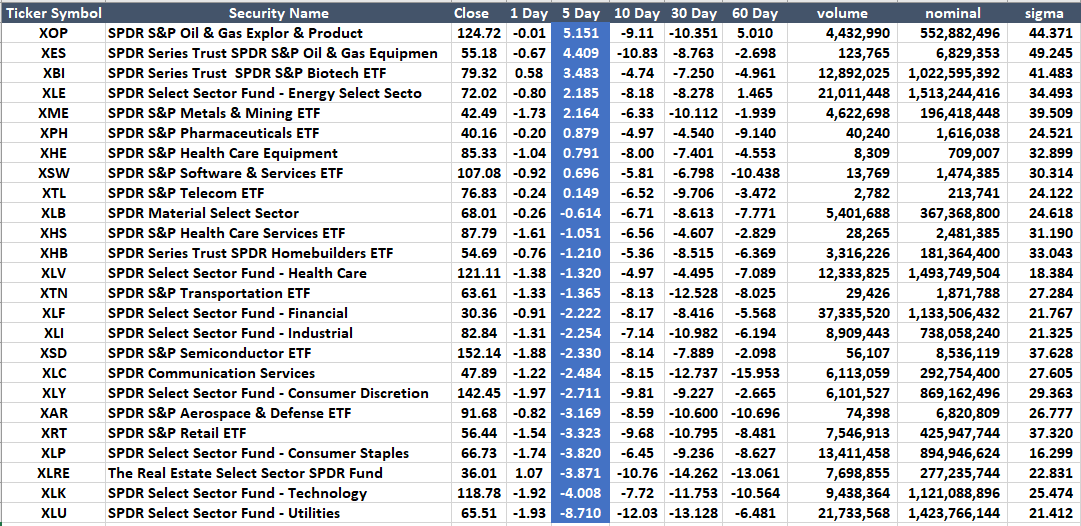 CEDEARS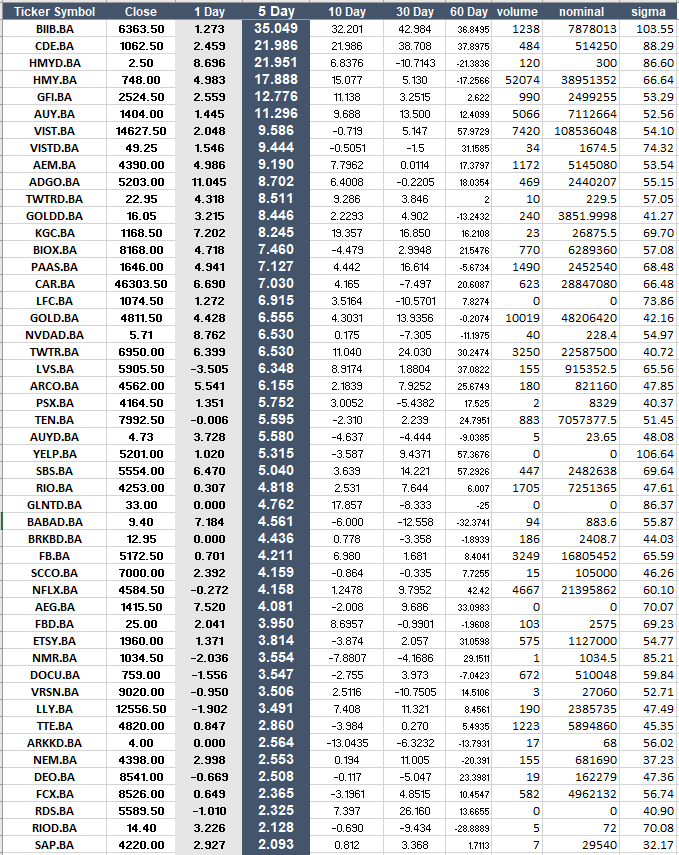 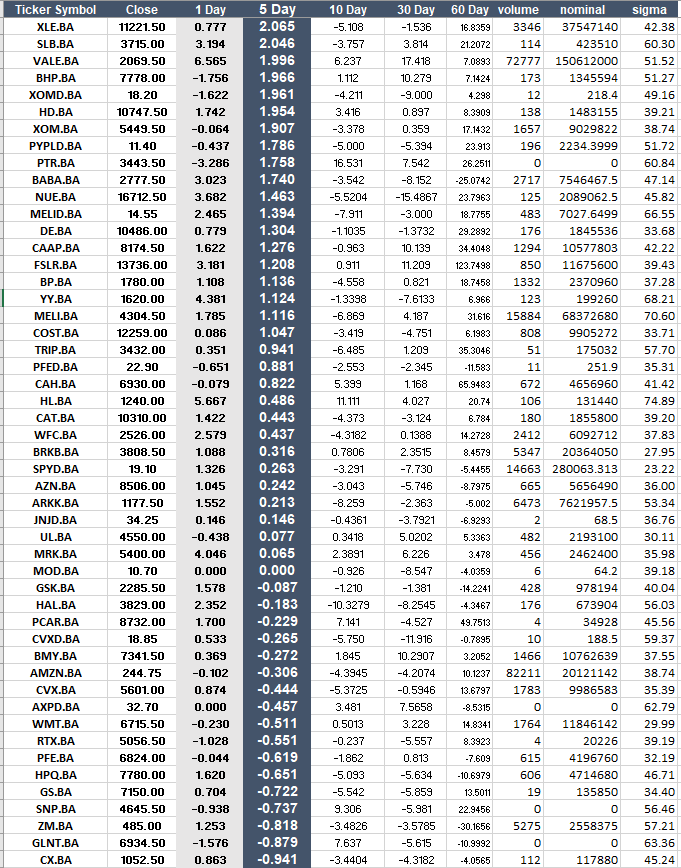 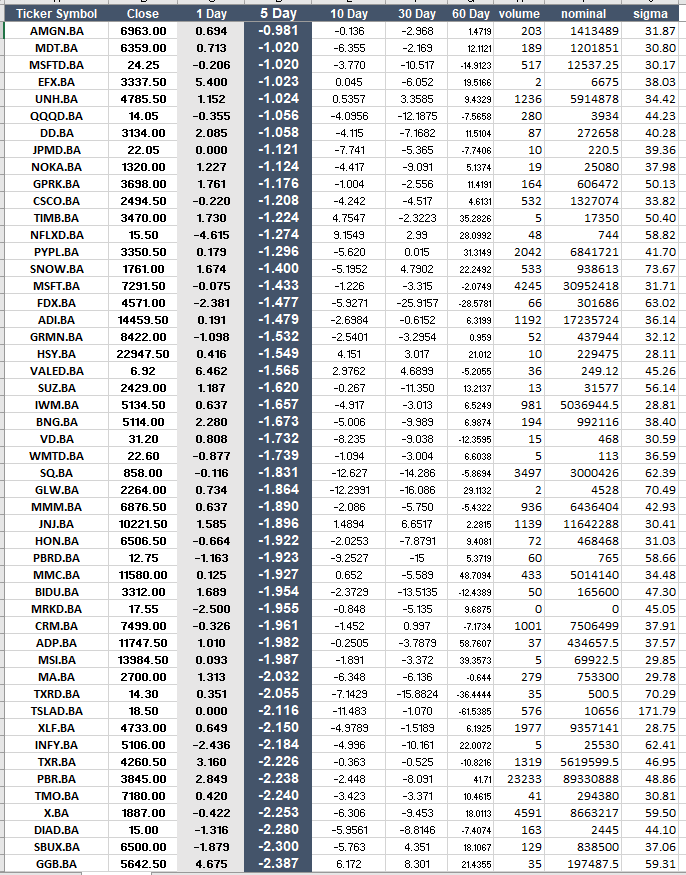 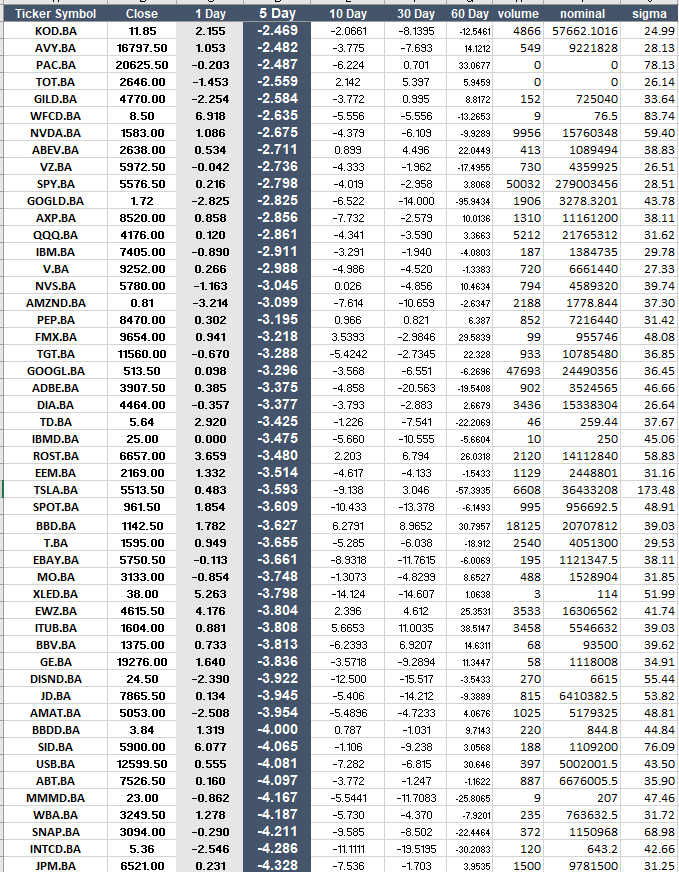 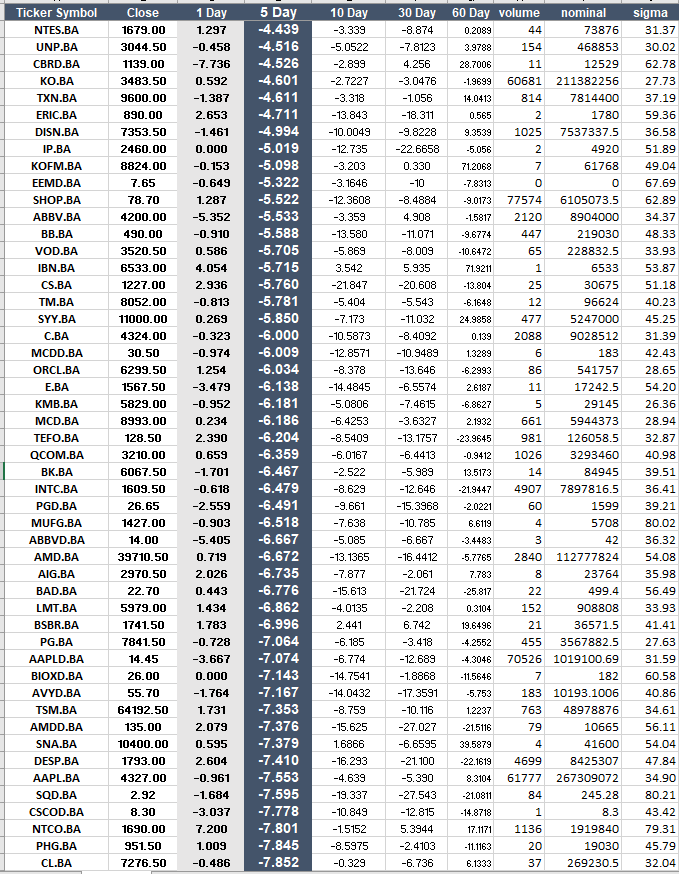 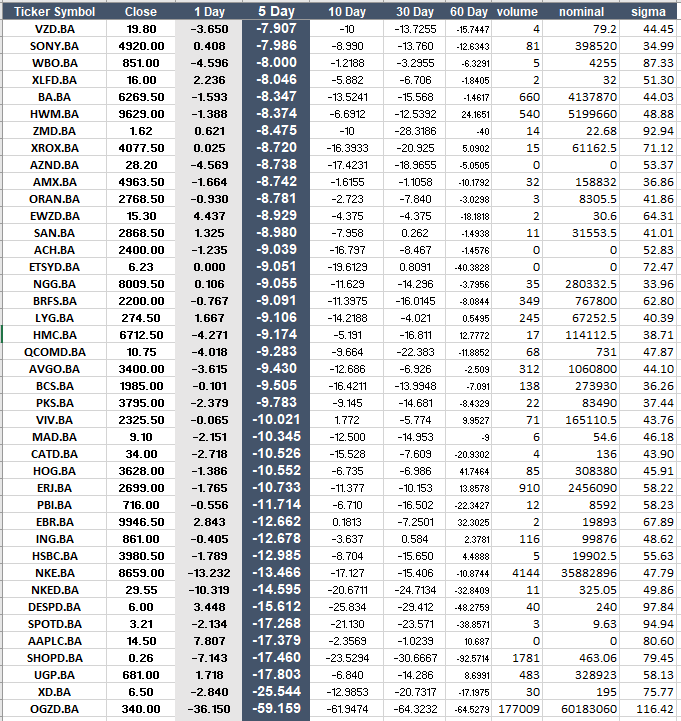 40SEM_FOOD_NAC_TVC_25SEG_0410202225 SEG